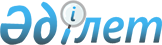 О внесении дополнения в постановление Правления Национального Банка  Республики Казахстан от 26 февраля 2000 года № 70 "О минимальном размере резервного капитала банков второго уровня"
					
			Утративший силу
			
			
		
					Постановление Правления Агентства Республики Казахстан по регулированию и надзору финансового рынка и финансовых организаций от 27 февраля 2009 года № 32. Зарегистрировано в Министерстве юстиции Республики Казахстан 10 апреля 2009 года № 5627. Утратило силу постановлением Правления Агентства Республики Казахстан по регулированию и надзору финансового рынка и финансовых организаций от 28 августа 2009 года № 196

      Сноска. Утратило силу постановлением Правления Агентства РК по регулированию и надзору финансового рынка и финансовых организаций от 28.08.2009 № 196 (порядок введения в действие см. п. 5).      В целях совершенствования нормативных правовых актов, регулирующих деятельность банков второго уровня, Правление Агентства Республики Казахстан по регулированию и надзору финансового рынка и финансовых организаций (далее - Агентство) ПОСТАНОВЛЯЕТ : 



      1. Внести в постановление Правления Национального Банка Республики Казахстан от 26 февраля 2000 года № 70 "О минимальном размере резервного капитала банков второго уровня" (зарегистрированное в Реестре государственной регистрации нормативных правовых актов под № 1169), с изменениями, внесенными постановлением Правления Агентства от 25 октября 2004 года № 304 "О внесении изменений в некоторые нормативные правовые акты Республики Казахстан по вопросам регулирования и надзора финансового рынка и финансовых организаций" (зарегистрированными в Реестре государственной регистрации нормативных правовых актов под № 3236), с изменением и дополнением, внесенными постановлением Правления Агентства от 30 ноября 2007 года № 256 "О внесении изменения и дополнения в постановление Правления Национального Банка Республики Казахстан от 26 февраля 2000 года № 70 "О минимальном размере резервного капитала банков второго уровня" (зарегистрированными в Реестре государственной регистрации нормативных правовых актов под № 5080) следующее дополнение: 



      дополнить пунктом 1-1 следующего содержания: 



      "1-1. Минимальный размер резервного капитала, установленный пунктом 1 настоящего постановления, не распространяется на жилищные строительные сберегательные банки - до 1 января 2011 года.". 



      2. Настоящее постановление вводится в действие по истечении  четырнадцати дней со дня государственной регистрации в Министерстве юстиции Республики Казахстан. 



      3. Департаменту стратегии и анализа (Абдрахманов Н.А.): 



      1) совместно с Юридическим департаментом (Сарсенова Н.В.) принять меры к государственной регистрации настоящего постановления в Министерстве юстиции Республики Казахстан; 



      2) в десятидневный срок со дня государственной регистрации настоящего постановления в Министерстве юстиции Республики Казахстан довести его до сведения заинтересованных подразделений Агентства, Объединения юридических лиц "Ассоциация финансистов Казахстана". 



      4. Службе Председателя Агентства (Кенже А.А.) принять меры по опубликованию настоящего постановления в средствах массовой информации Республики Казахстан. 



      5. Контроль за исполнением настоящего постановления возложить на заместителя Председателя Кожахметова К.Б.       Председатель                               Е. Бахмутова 
					© 2012. РГП на ПХВ «Институт законодательства и правовой информации Республики Казахстан» Министерства юстиции Республики Казахстан
				